CLUBS & SOCIETIES 
ACQUITTAL AND EVALUATION FORM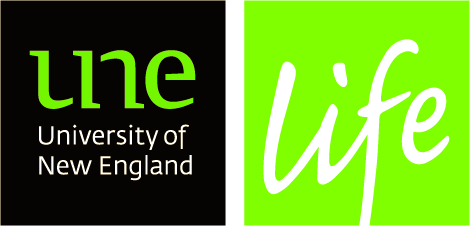 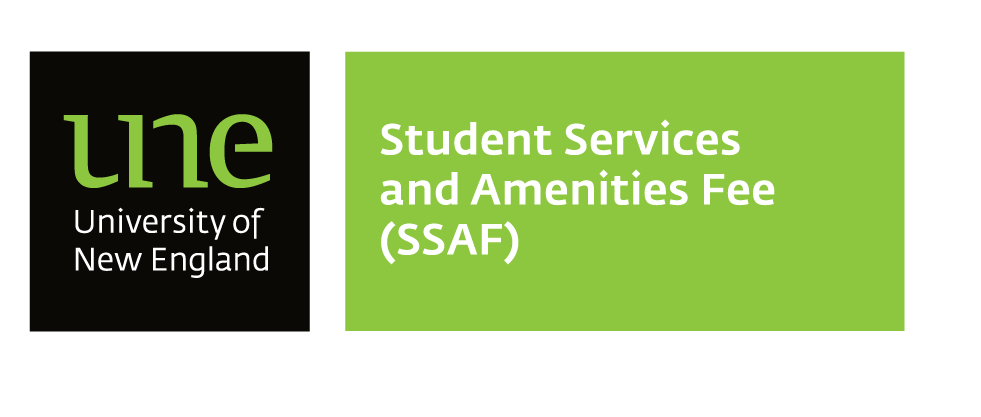 Instructions for completing your acquittal and evaluation:Fill in the following sections of this template, preferably electronically, and save the file with a suitable new name. Expand the sections or add/duplicate sheets if more space is needed. Return to UNE Life Student Engagement Team, preferably by email, attaching scans/copies of the supporting documentation (receipts, reports etc: use PDF or JPEG files) to ntroon2@une.edu.au.  NOTE: If your project(s) or part of a project involving expenditure of clubs and societies funds extends beyond this date, please acquit the funds to this point and submit a final acquittal on completion.4. REPORTING & PUBLICISINGUNE Students are interested in hearing how the Student Amenities Fee is used, so recipients of funding are asked to provide regular images and reports of their SSAF supported events so that event results and/or achievements can be publicised via Tune FM & UNE Life social media.  If you’ve yet to provide UNE Life with a report on any of your events attach a written report and some images from your events to this acquittal form.   4. CERTIFICATION I certify that the information in this acquittal and evaluation report is a full and accurate disclosure. Name: __________________________    Club or society: _____________________________Date: ___________Please email your acquittal, evaluation and any other supporting documents to ntroon2@une.edu.au If unable to email, leave at the Clubs & Societies desk in the Dixson Library (first room on the left).  1. FUNDING SUMMARY 1. FUNDING SUMMARY 1. FUNDING SUMMARY 1. FUNDING SUMMARY 1. FUNDING SUMMARY 1. FUNDING SUMMARY 1. FUNDING SUMMARY 1. FUNDING SUMMARY 1. FUNDING SUMMARY 1. FUNDING SUMMARY CLUB/SOCIETY NAMECONTACT PERSONEMAIL/PHONEEMAIL/PHONEARE PROJECTS COMPLETE?IF ‘NO’ EXPECTED END DATEIF ‘NO’ EXPECTED END DATEIF ‘NO’ EXPECTED END DATEWERE ANY SSAF FUNDS SPENT DIFFERENTLY FROM THE AGREED PURPOSES? WERE ANY SSAF FUNDS SPENT DIFFERENTLY FROM THE AGREED PURPOSES? WERE ANY SSAF FUNDS SPENT DIFFERENTLY FROM THE AGREED PURPOSES? WERE ANY SSAF FUNDS SPENT DIFFERENTLY FROM THE AGREED PURPOSES? WERE ANY SSAF FUNDS SPENT DIFFERENTLY FROM THE AGREED PURPOSES? WERE ANY SSAF FUNDS SPENT DIFFERENTLY FROM THE AGREED PURPOSES? WERE ANY SSAF FUNDS SPENT DIFFERENTLY FROM THE AGREED PURPOSES? WERE ANY SSAF FUNDS SPENT DIFFERENTLY FROM THE AGREED PURPOSES? WERE ANY SSAF FUNDS SPENT DIFFERENTLY FROM THE AGREED PURPOSES? WERE ANY SSAF FUNDS SPENT DIFFERENTLY FROM THE AGREED PURPOSES? TOTAL SSAF EXPENDED?TOTAL SSAF EXPENDED?AMOUNT TO REFUNDAMOUNT TO REFUND2. INCOME AND EXPENDITURE TABLE FOR PROJECTS FUNDEDPlease provide details for project income and expenditure corresponding to those provided in your application budget. Fill in the table below. You may attach an equivalent PDF, spreadsheet or printed sheet. 2. INCOME AND EXPENDITURE TABLE FOR PROJECTS FUNDEDPlease provide details for project income and expenditure corresponding to those provided in your application budget. Fill in the table below. You may attach an equivalent PDF, spreadsheet or printed sheet. 2. INCOME AND EXPENDITURE TABLE FOR PROJECTS FUNDEDPlease provide details for project income and expenditure corresponding to those provided in your application budget. Fill in the table below. You may attach an equivalent PDF, spreadsheet or printed sheet. 2. INCOME AND EXPENDITURE TABLE FOR PROJECTS FUNDEDPlease provide details for project income and expenditure corresponding to those provided in your application budget. Fill in the table below. You may attach an equivalent PDF, spreadsheet or printed sheet. 2. INCOME AND EXPENDITURE TABLE FOR PROJECTS FUNDEDPlease provide details for project income and expenditure corresponding to those provided in your application budget. Fill in the table below. You may attach an equivalent PDF, spreadsheet or printed sheet. 2. INCOME AND EXPENDITURE TABLE FOR PROJECTS FUNDEDPlease provide details for project income and expenditure corresponding to those provided in your application budget. Fill in the table below. You may attach an equivalent PDF, spreadsheet or printed sheet. 2. INCOME AND EXPENDITURE TABLE FOR PROJECTS FUNDEDPlease provide details for project income and expenditure corresponding to those provided in your application budget. Fill in the table below. You may attach an equivalent PDF, spreadsheet or printed sheet. 2. INCOME AND EXPENDITURE TABLE FOR PROJECTS FUNDEDPlease provide details for project income and expenditure corresponding to those provided in your application budget. Fill in the table below. You may attach an equivalent PDF, spreadsheet or printed sheet. 2. INCOME AND EXPENDITURE TABLE FOR PROJECTS FUNDEDPlease provide details for project income and expenditure corresponding to those provided in your application budget. Fill in the table below. You may attach an equivalent PDF, spreadsheet or printed sheet. 2. INCOME AND EXPENDITURE TABLE FOR PROJECTS FUNDEDPlease provide details for project income and expenditure corresponding to those provided in your application budget. Fill in the table below. You may attach an equivalent PDF, spreadsheet or printed sheet. SSAF INCOME NAMESSAF INCOME NAMESSAF INCOME NAME$ AMOUNT RECIEVEDEXPENDITUREEXPENDITUREEXPENDITUREEXPENDITUREEXPENDITURE $ AMOUNT SPENTSUB-TOTAL*SUB-TOTAL*SUB-TOTAL*SUB-TOTALSUB-TOTALSUB-TOTALSUB-TOTALSUB-TOTALOTHER INCOME SOURCEOTHER INCOME SOURCEOTHER INCOME SOURCE$ AMOUNT RECIEVEDEXPENDITUREEXPENDITUREEXPENDITUREEXPENDITUREEXPENDITURE$ AMOUNT SPENTSUB-TOTALSUB-TOTALSUB-TOTALSUB-TOTALSUB-TOTALSUB-TOTALSUB-TOTALSUB-TOTALTOTALTOTALTOTALTOTALTOTALTOTALTOTALTOTALSSAF $ FOR REFUND(REFER TO REFUND PROTOCOL)SSAF $ FOR REFUND(REFER TO REFUND PROTOCOL)SSAF $ FOR REFUND(REFER TO REFUND PROTOCOL)SSAF $ FOR REFUND(REFER TO REFUND PROTOCOL)SSAF $ FOR REFUND(REFER TO REFUND PROTOCOL)3. EVALUATION OF ACTIVITIESIn funding student activities, the Student Services and Amenities Committee wishes to encourage endeavours that contribute to building current and future student amenity and to capacity in clubs and societies. This evaluation form is designed to foster information sharing with other student groups as well as to inspire you to consider approaches that contribute to sustainable activities, including fund-raising and the development of new networks. You are encouraged to gain feedback from participants to further inform the reporting process.3. EVALUATION OF ACTIVITIESIn funding student activities, the Student Services and Amenities Committee wishes to encourage endeavours that contribute to building current and future student amenity and to capacity in clubs and societies. This evaluation form is designed to foster information sharing with other student groups as well as to inspire you to consider approaches that contribute to sustainable activities, including fund-raising and the development of new networks. You are encouraged to gain feedback from participants to further inform the reporting process.APPROX NUMBER OF PEOPLE WHO ATTENDED AND/OR WERE INVOLVEDAPPROX NUMBER OF VOLUNTEER MEMBERS WHO HELPED RUN EVENTDESCRIBE ANY PROBLEMS OR DIFFICULTIES THE ACTIVITIES RAISED, OR WHICH AFFECTED THEMDESCRIBE ANY PROBLEMS OR DIFFICULTIES THE ACTIVITIES RAISED, OR WHICH AFFECTED THEMDESCRIBE BRIEFLY THE BENEFITS OF THIS PROJECT TO CAPACITY BUILDING IN YOUR CLUB OR MEMBERSDESCRIBE BRIEFLY THE BENEFITS OF THIS PROJECT TO CAPACITY BUILDING IN YOUR CLUB OR MEMBERSDESCRIBE BRIEFLY (UNLESS COVERED ABOVE) HOW YOUR ACTIVITIES ENHANCED, OR WILL ENHANCE, THE STUDENT EXPERIENCE, ADDRESSED STUDENT PRIORITIES/NEEDS OR CONTRIBUTE TO FUTURE STUDENT AMENITYDESCRIBE BRIEFLY (UNLESS COVERED ABOVE) HOW YOUR ACTIVITIES ENHANCED, OR WILL ENHANCE, THE STUDENT EXPERIENCE, ADDRESSED STUDENT PRIORITIES/NEEDS OR CONTRIBUTE TO FUTURE STUDENT AMENITYDO YOU HAVE ANY ADVICE FOR OTHER STUDENT GROUPS EMBARKING ON A RELATED PROJECT?DO YOU HAVE ANY ADVICE FOR OTHER STUDENT GROUPS EMBARKING ON A RELATED PROJECT?